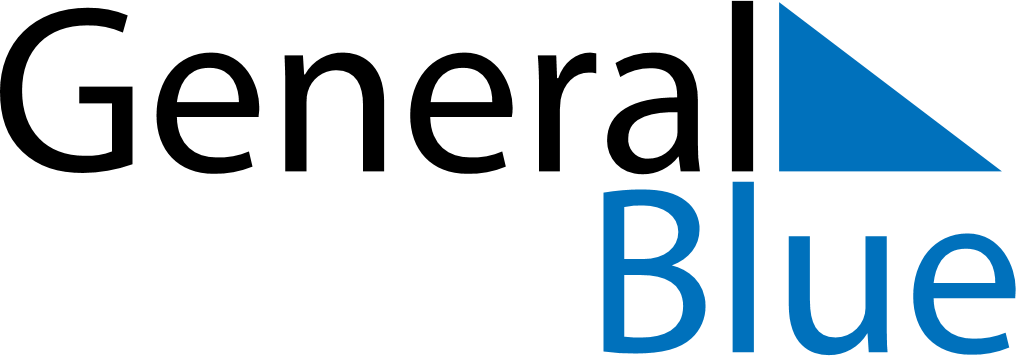 October 2023October 2023October 2023IrelandIrelandSUNMONTUEWEDTHUFRISAT12345678910111213141516171819202122232425262728293031October Bank Holiday